Практична робота.Тема: «Застосування двовимірних масивів».Мета: Навчатися застосовувати двовимірні масиви для застосування до різних сфер діяльності (предметної області).Постановка завдання.Маємо три фабрики легкої промисловості. Кожна з них випускає по два види продукції. Підрахуйте загальну кількість продукції, що випускається кожною фабрикою.Формалізація данних.Вхідні дані: Двовимірний масив на 12 елементів.Вихідні дані: Загальна кількість продукції, що випускає кожна фабрика: vsego.Типи даних: Оскільки елементи масиву factories є рядками то доцільно обрати тип String. Для отримання результату – тип int.Перевірка правильності: для перевірки правильності обчислень, слід підготувати декілька контрольних прикладів – не менше трьох.Для заповнення двовимірного масиву ми використовуємо введення із клавіатури і за допомогою коду програми.Детальний опис проекту.Створити проект під назвою prakt_rob5.В проекті створити клас Source.java.Оголошуємо масив 3х4:String [] [] factories = new String [3] [4];Заповнення масиву з використанням двох циклів: 1 – для рядків,
 2 – для стовпців:for(int i=0; i< factories.length; i++) {						System.out.print("\nДля " + (i+1) + " фабрики\n");				for (int j = 1; j<factories[i].length-1; j++)				factories [i] [j] = c.next();}factories [0] [0] = "Перша фабрика";	 		factories [1] [0] = "Друга фабрика";					factories [2] [0] = "Третя фабрика";Додаємо функцію для виведення двовимірного масиву:output(factories);Вводимо цілочислову змінну для виведення загального об’єму виробленої продукції:int vsego=0;Вводимо цикл для рядків та повідомлення про номер фабрики для якої вводяться параметри:System.out.print("Введіть об'єми виробництва продукції");		for(int i=0; i< factories.length; i++) {			System.out.print("\nДля " + (i+1) + " фабрики\n");Цикл для комірок рядка починається з 1, бо на 0 індексі у нас назви фабрик:for (int j = 1; j<factories[i].length-1; j++)Вводимо об’єми першої і другої продукції:factories [i] [j] = c.next();Прописуємо підрахунок обсягів виробництва з повною конвертацією типів:factories [i] [3] =   Integer.toString(Integer.parseInt(factories [i] [1])						+Integer.parseInt(factories [i] [2]));Прописуємо змінну, яка сумує виробництво кожної фабрики:vsego += Integer.parseInt(factories [i] [3]);Після виведеного масиву відобразиться загальна кількість продукції:System.out.print("\nВсього:\t\t\t\t" + vsego);Вводимо користувацьку функцію для виведення 2Д масиву:public static void output(String [] [] a) {		for(int i=0; i< a.length; i++) {			System.out.print("\n");			for (int j = 0; j<a[i].length; j++)				System.out.print(a[i] [j] + "\t");		}	}Лістинг програми.package prakt_rob5;import java.util.Scanner;public class Source {	public static void main(String[] args) {		Scanner c = new Scanner(System.in);									String [] [] factories = new String [3] [4];			factories [0] [0] = "Перша фабрика";				 		factories [1] [0] = "Друга фабрика";						factories [2] [0] = "Третя фабрика";			int vsego=0;													System.out.print("Введіть об'єми виробництва продукції");		for(int i=0; i< factories.length; i++) {								System.out.print("\nДля " + (i+1) + " фабрики\n");																				for (int j = 1; j<factories[i].length-1; j++)							factories [i] [j] = c.next();									factories [i] [3] =   Integer.toString(Integer.parseInt(factories [i] [1])								+Integer.parseInt(factories [i] [2]));					vsego += Integer.parseInt(factories [i] [3]);			}		output(factories);								System.out.print("\nВсього:\t\t\t\t" + vsego);			}	public static void output(String [] [] a) {		for(int i=0; i< a.length; i++) {			System.out.print("\n");			for (int j = 0; j<a[i].length; j++)				System.out.print(a[i] [j] + "\t");		}	} }Результат роботи програми.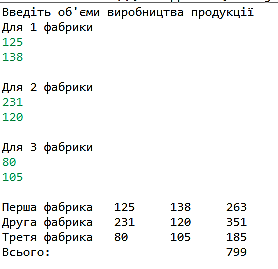 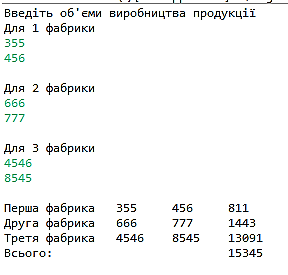 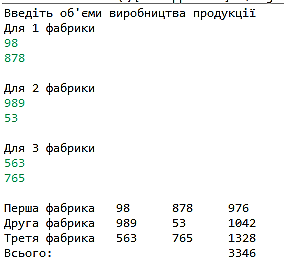 6. ВисновокЗасвоєно основні правила роботи у середовищі Eclipse: порядок створення проектів, використання підказок, способи налагодження.Засвоєно використання таких функцій:for(int i=0;i<factories.length;i++)		{for(int j=0;j<factories[i].length;j++) – основні циклічні структури в яких виконуються основні дії програми.- .next() – для запису в змінну рядка введеного з клавіатури.Освоїли виведення елементів масиву за допомогою окремого методу:public static void output(String [] [] a) {		for(int i=0; i< a.length; i++) {			System.out.print("\n");			for (int j = 0; j<a[i].length; j++)				System.out.print(a[i] [j] + "\t");		}Отримано практичні навики із застосування таких базових понять:Ініціалізація двовимірного масиву; оператори присвоєння; основні типи даних; застосування циклічно структур та навчились задавати багатовимірні масиви  , робити певні обчислювальні дії з їх елементами.